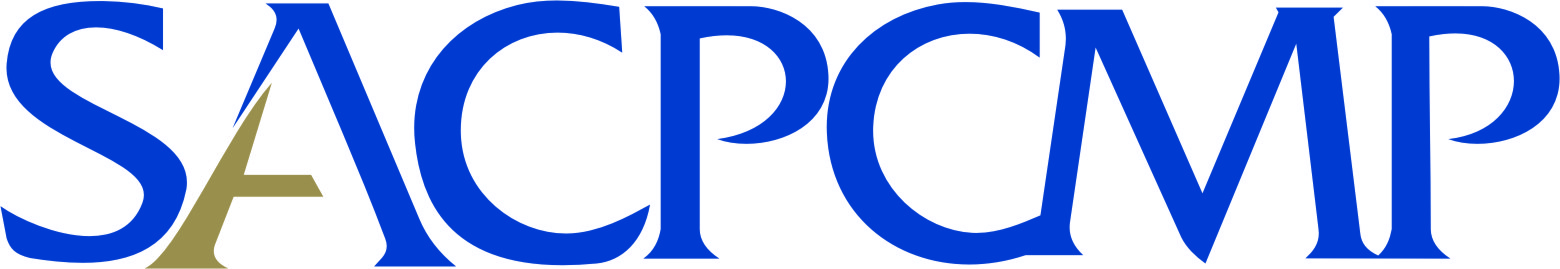 SOUTH AFRICAN COUNCIL FOR THE PROJECT AND CONSTRUCTION MANAGEMENT PROFESSIONSA-CPD 0001APPLICATION FOR VALIDATION OF CONTINUING PROFESSIONAL DEVELOPMENT (CPD) ACTIVITY1	Detailed Programme of the proposed CPD Activity. Please ensure that the following information is included in your proposed programme: background/context, objectives, expected outcomes, course structure, presentation and length of activity. 2.	Copies of activity/course material to be provided together with handouts to be issued during training3.	The Presenter’s CV 4.	Certified copies of presenter's certificates5.	Certified copies of presenter's ID6.	Proof CPD Activity provider accreditation status with other institutions (if any)7.	Lesson Plan and Learning Outcomes8.    	Description of facilities and equipment to be used during the presentation9.	Copy of the proposed attendance register and Certificate of attendance10.	Copy of the proposed CPD Activity Evaluation QuestionnaireNB: May you kindly submit both hard copy of your application and electronic copy of your application preferably in a USB/memory Stick/ CD.      It is with the honours of the Service Provider to provide all the supporting documentation required for the finalisation of the application.1.     With the submission of this application I/we the applicant, declare that:I am/my/our organisation is not disqualified from having the proposed CPD activity validated by SACPCMP or any other Professional bodyI am/my/our organisation  is not subject to suspension from registration by any other professional bodyAll the particulars furnished by me/us in this form are true and correct.I am/my/our organisation will abide by the SACPCMP professional code of ethicsI hereby undertake to monitor attendance or conduct assessments of attendees for the duration of the activity, evaluate the presentations as specified and to inform SACPCMP accordingly. I recognize the authority of the SACPCMP to cancel validation of the CPD activity in the event of non-compliance with thevalidation criteria.2.   With the submission of this application I/we the applicant, further agree to allow a maximum of two (2) SACPCMP      representatives to attend the activity free of charge, for evaluation purposes.________________________________________________________________________________________________________________________3.   I, the undersigned, certify that the information provided in this application is true and correctHas the applicant provided the following information/attachments? (Please tick the relevant box)  I, the undersigned, certify that the information provided in this application is true and correctThis section to be completed after the application has been considered by the Committee.Has the activity been approved/ validated as a suitable CPD activity?			Yes                             No Please refer to the SACPCMP CPD ACTIVITY APPROVAL GUIDELINES FOR CPD PROVIDERS as well as the attached annexures when completing this application form.For every CPD activity, you are required to complete one hard copy set and one electronic copy. The application fee is non-refundable as it is used for the validation process regardless of outcome. Hard copies of the application may be hand delivered or posted to:  SACPCMP, First Floor Gateway Creek, International Business Gateway, Corner New Road and 6th Road Midrand; P.O Box 6286, Halfway House, 1685, Midrand, Johannesburg, . The electronic copy must be in word/PDF format and can be emailed to: cpd@sacpcmp.org.za PLEASE NOTE:  Applications should be made at least three (3) months before commencement of the programmes/activities concerned.N.B :   Please ensure that the following documentation is submitted with this application:I.     DETAILS OF THE CPD ACTIVITY ORGANISER/PROVIDER AND ACCREDITATION STATUSA.               ORGANISATIONAL/INSTITUTIONAL CPD ACTIVITY PROVIDERS:  Please complete this section only if you are an organisational/institutional CPD activity provider. Please tick the relevant box where applicable.1Name of Providing Organisation/institutionName of Providing Organisation/institution2.Presenter’s detailsPresenter’s detailsPresenter’s detailsFull Name of the Presenter(s) including title       B.               INDIVIDUAL CPD ACTIVITY PROVIDERS: complete this section only if you are an individual CPD activity/programme provider. Please tick the relevant box where applicable.1Name of the Individual CPD Activity Provider Name of the Individual CPD Activity Provider Title e.g. Mr, Ms, Mrs, Dr, Prof etc.   Title e.g. Mr, Ms, Mrs, Dr, Prof etc.   Title e.g. Mr, Ms, Mrs, Dr, Prof etc.   Title e.g. Mr, Ms, Mrs, Dr, Prof etc.   Title e.g. Mr, Ms, Mrs, Dr, Prof etc.   2Please provide your SACPCMP CPD Provider Accreditation number and attach proof of accreditation Please provide your SACPCMP CPD Provider Accreditation number and attach proof of accreditation Please provide your SACPCMP CPD Provider Accreditation number and attach proof of accreditation Please provide your SACPCMP CPD Provider Accreditation number and attach proof of accreditation Please provide your SACPCMP CPD Provider Accreditation number and attach proof of accreditation Please provide your SACPCMP CPD Provider Accreditation number and attach proof of accreditation Please provide your SACPCMP CPD Provider Accreditation number and attach proof of accreditation Please provide your SACPCMP CPD Provider Accreditation number and attach proof of accreditation Please provide your SACPCMP CPD Provider Accreditation number and attach proof of accreditation Please provide your SACPCMP CPD Provider Accreditation number and attach proof of accreditation Please provide your SACPCMP CPD Provider Accreditation number and attach proof of accreditation Please provide your SACPCMP CPD Provider Accreditation number and attach proof of accreditation aIndividual CPD Provider Accreditation Number with SACPCMPIndividual CPD Provider Accreditation Number with SACPCMPIndividual CPD Provider Accreditation Number with SACPCMPIndividual CPD Provider Accreditation Number with SACPCMP3Are you currently registered with any other professional bodies or institutions within the Built Environment or with similar interests and objectives to those of the SACPCMP?Are you currently registered with any other professional bodies or institutions within the Built Environment or with similar interests and objectives to those of the SACPCMP?Are you currently registered with any other professional bodies or institutions within the Built Environment or with similar interests and objectives to those of the SACPCMP?Are you currently registered with any other professional bodies or institutions within the Built Environment or with similar interests and objectives to those of the SACPCMP?Are you currently registered with any other professional bodies or institutions within the Built Environment or with similar interests and objectives to those of the SACPCMP?Are you currently registered with any other professional bodies or institutions within the Built Environment or with similar interests and objectives to those of the SACPCMP?Are you currently registered with any other professional bodies or institutions within the Built Environment or with similar interests and objectives to those of the SACPCMP?YesNoNoaIf your answer is YES to the question above, state the name(s) of the institution(s) and provide details and proof of your registration number(s) with the respective institutions.If your answer is YES to the question above, state the name(s) of the institution(s) and provide details and proof of your registration number(s) with the respective institutions.If your answer is YES to the question above, state the name(s) of the institution(s) and provide details and proof of your registration number(s) with the respective institutions.If your answer is YES to the question above, state the name(s) of the institution(s) and provide details and proof of your registration number(s) with the respective institutions.If your answer is YES to the question above, state the name(s) of the institution(s) and provide details and proof of your registration number(s) with the respective institutions.If your answer is YES to the question above, state the name(s) of the institution(s) and provide details and proof of your registration number(s) with the respective institutions.If your answer is YES to the question above, state the name(s) of the institution(s) and provide details and proof of your registration number(s) with the respective institutions.If your answer is YES to the question above, state the name(s) of the institution(s) and provide details and proof of your registration number(s) with the respective institutions.If your answer is YES to the question above, state the name(s) of the institution(s) and provide details and proof of your registration number(s) with the respective institutions.If your answer is YES to the question above, state the name(s) of the institution(s) and provide details and proof of your registration number(s) with the respective institutions.If your answer is YES to the question above, state the name(s) of the institution(s) and provide details and proof of your registration number(s) with the respective institutions.If your answer is YES to the question above, state the name(s) of the institution(s) and provide details and proof of your registration number(s) with the respective institutions.Full Name of  Professional Body/ InstitutionFull Name of  Professional Body/ InstitutionFull Name of  Professional Body/ InstitutionProfessional Registration CategoryProfessional Registration CategoryProfessional Registration CategoryProfessional Registration NumberProfessional Registration NumberProfessional Registration NumberProfessional Registration NumberProfessional Registration NumberProfessional Registration NumberiiiII.     CONTACT DETAILSPostal Address of Organisational /Individual Activity ProviderPhysical Address of Organisational /Individual Activity ProviderStreetTownTownCityCityPost CodePost CodeCountryCountryTel:    (Including Area Code)Fax:  (Including Area Code)Cell:  (Including Area Code)Email:Website  (if any):Full Name of Contact Person Full Name of Activity OrganiserTitle e.g Mr, Ms, Mrs, Dr, Prof e.t.cIII.     DETAILS OF THE ACTIVITY1Activity Title2Date(s) of Activity/ ProgrammeVenue (Full Address) of Activity (If Applicable)3Provide brief reasons for your choice of the CPD Programme presenter( in not more than 100 words)ACTIVITY STRUCTURE, FACILITIES etc.ACTIVITY STRUCTURE, FACILITIES etc.ACTIVITY STRUCTURE, FACILITIES etc.ACTIVITY STRUCTURE, FACILITIES etc.ACTIVITY STRUCTURE, FACILITIES etc.ACTIVITY STRUCTURE, FACILITIES etc.ACTIVITY STRUCTURE, FACILITIES etc.ACTIVITY STRUCTURE, FACILITIES etc.ACTIVITY STRUCTURE, FACILITIES etc.ACTIVITY STRUCTURE, FACILITIES etc.4Proposed Category of CPD Activity e.g. Category A -Core Knowledge etc.     (please refer to the guidelines of the proposed SACPCMP CPD Activities contained in the CPD ACTIVITY VALIDATION GUIDELINES FOR PROVIDERS when completing this partProposed Category of CPD Activity e.g. Category A -Core Knowledge etc.     (please refer to the guidelines of the proposed SACPCMP CPD Activities contained in the CPD ACTIVITY VALIDATION GUIDELINES FOR PROVIDERS when completing this partProposed Category of CPD Activity e.g. Category A -Core Knowledge etc.     (please refer to the guidelines of the proposed SACPCMP CPD Activities contained in the CPD ACTIVITY VALIDATION GUIDELINES FOR PROVIDERS when completing this partProposed Category of CPD Activity e.g. Category A -Core Knowledge etc.     (please refer to the guidelines of the proposed SACPCMP CPD Activities contained in the CPD ACTIVITY VALIDATION GUIDELINES FOR PROVIDERS when completing this partProposed Category of CPD Activity e.g. Category A -Core Knowledge etc.     (please refer to the guidelines of the proposed SACPCMP CPD Activities contained in the CPD ACTIVITY VALIDATION GUIDELINES FOR PROVIDERS when completing this partProposed Category of CPD Activity e.g. Category A -Core Knowledge etc.     (please refer to the guidelines of the proposed SACPCMP CPD Activities contained in the CPD ACTIVITY VALIDATION GUIDELINES FOR PROVIDERS when completing this partProposed Category of CPD Activity e.g. Category A -Core Knowledge etc.     (please refer to the guidelines of the proposed SACPCMP CPD Activities contained in the CPD ACTIVITY VALIDATION GUIDELINES FOR PROVIDERS when completing this part5Please explain why this CPD activity must be classified under the proposed Category stated abovePlease explain why this CPD activity must be classified under the proposed Category stated abovePlease explain why this CPD activity must be classified under the proposed Category stated abovePlease explain why this CPD activity must be classified under the proposed Category stated above6Target Audience e.g. Construction Site Agents, Construction Managers etc.Target Audience e.g. Construction Site Agents, Construction Managers etc.Target Audience e.g. Construction Site Agents, Construction Managers etc.Target Audience e.g. Construction Site Agents, Construction Managers etc.7Nature of the activity: e.g. Lecture,  workshop, seminar, demonstration, web supported presentation or e-learningNature of the activity: e.g. Lecture,  workshop, seminar, demonstration, web supported presentation or e-learningNature of the activity: e.g. Lecture,  workshop, seminar, demonstration, web supported presentation or e-learningNature of the activity: e.g. Lecture,  workshop, seminar, demonstration, web supported presentation or e-learning8In 200 words, explain the structure of CPD activity e.g. provide a brief outline or abstract of content indicating scope or coverage e.g. course to commence with a tutorial, followed by demonstrations, then a debate, self-study, computer based, etc.In 200 words, explain the structure of CPD activity e.g. provide a brief outline or abstract of content indicating scope or coverage e.g. course to commence with a tutorial, followed by demonstrations, then a debate, self-study, computer based, etc.In 200 words, explain the structure of CPD activity e.g. provide a brief outline or abstract of content indicating scope or coverage e.g. course to commence with a tutorial, followed by demonstrations, then a debate, self-study, computer based, etc.In 200 words, explain the structure of CPD activity e.g. provide a brief outline or abstract of content indicating scope or coverage e.g. course to commence with a tutorial, followed by demonstrations, then a debate, self-study, computer based, etc.9Please describe the facilities to be used during the presentation (e.g. Conference room at Sun International Hotel, Johannesburg)Please describe the facilities to be used during the presentation (e.g. Conference room at Sun International Hotel, Johannesburg)Please describe the facilities to be used during the presentation (e.g. Conference room at Sun International Hotel, Johannesburg)Please describe the facilities to be used during the presentation (e.g. Conference room at Sun International Hotel, Johannesburg)10Please describe the equipment to be used during the presentation (e.g. overhead projectors)Please describe the equipment to be used during the presentation (e.g. overhead projectors)Please describe the equipment to be used during the presentation (e.g. overhead projectors)Please describe the equipment to be used during the presentation (e.g. overhead projectors)11State the activity/course material to be provided: e.g. photo-copies of slide presentations, examples of best practice, practical work or application tasks etc.State the activity/course material to be provided: e.g. photo-copies of slide presentations, examples of best practice, practical work or application tasks etc.State the activity/course material to be provided: e.g. photo-copies of slide presentations, examples of best practice, practical work or application tasks etc.State the activity/course material to be provided: e.g. photo-copies of slide presentations, examples of best practice, practical work or application tasks etc.ACTIVITY BACKGROUND/CONTEXT, OUTCOMES, EVALUATION etc.ACTIVITY BACKGROUND/CONTEXT, OUTCOMES, EVALUATION etc.ACTIVITY BACKGROUND/CONTEXT, OUTCOMES, EVALUATION etc.ACTIVITY BACKGROUND/CONTEXT, OUTCOMES, EVALUATION etc.ACTIVITY BACKGROUND/CONTEXT, OUTCOMES, EVALUATION etc.ACTIVITY BACKGROUND/CONTEXT, OUTCOMES, EVALUATION etc.ACTIVITY BACKGROUND/CONTEXT, OUTCOMES, EVALUATION etc.ACTIVITY BACKGROUND/CONTEXT, OUTCOMES, EVALUATION etc.ACTIVITY BACKGROUND/CONTEXT, OUTCOMES, EVALUATION etc.ACTIVITY BACKGROUND/CONTEXT, OUTCOMES, EVALUATION etc.12In 100 words, provide a brief summary about the background/context and purpose of  the proposed CPD activityIn 100 words, provide a brief summary about the background/context and purpose of  the proposed CPD activity13in 120 words, Justify why the activity must be considered for CPD validation in terms of the outcomes  e.g. Participants are enabled to: perform a specific task, apply knowledge gained in executing construction contracts, use specific equipment, train others, etc.in 120 words, Justify why the activity must be considered for CPD validation in terms of the outcomes  e.g. Participants are enabled to: perform a specific task, apply knowledge gained in executing construction contracts, use specific equipment, train others, etc.14Specify intended method of activity evaluation (e.g. Questionnaire)Specify intended method of activity evaluation (e.g. Questionnaire)Specify intended method of monitoring attendance per hour or per session (e.g. use of attendance register))Specify intended method of monitoring attendance per hour or per session (e.g. use of attendance register))Specify intended method of monitoring attendance per hour or per session (e.g. use of attendance register))Specify intended method of monitoring attendance per hour or per session (e.g. use of attendance register))PROPOSED POINTS/CREDITS TO BE EARNEDPROPOSED POINTS/CREDITS TO BE EARNEDPROPOSED POINTS/CREDITS TO BE EARNEDPROPOSED POINTS/CREDITS TO BE EARNEDPROPOSED POINTS/CREDITS TO BE EARNEDPROPOSED POINTS/CREDITS TO BE EARNEDPROPOSED POINTS/CREDITS TO BE EARNEDPROPOSED POINTS/CREDITS TO BE EARNEDPROPOSED POINTS/CREDITS TO BE EARNEDPROPOSED POINTS/CREDITS TO BE EARNED15Duration of the learning activity (hours)Duration of the learning activity (hours)Duration of the learning activity (hours)Duration of the learning activity (hours)16Proposed points/credits to be earnedProposed points/credits to be earnedProposed points/credits to be earnedProposed points/credits to be earnedPROPOSED FEESPROPOSED FEESPROPOSED FEESPROPOSED FEESPROPOSED FEESPROPOSED FEESPROPOSED FEESPROPOSED FEESPROPOSED FEESPROPOSED FEES17Registration Fee involved for each participantsRegistration Fee involved for each participantsRegistration Fee involved for each participantsIV.     ACCREDITATION OF CPD ACTIVITY WITH OTHER INSTITUTIONS/BODIES1Have you ever applied to another accreditor to have this activity approved?  Please tick the relevant box.Have you ever applied to another accreditor to have this activity approved?  Please tick the relevant box.Have you ever applied to another accreditor to have this activity approved?  Please tick the relevant box.Have you ever applied to another accreditor to have this activity approved?  Please tick the relevant box.Have you ever applied to another accreditor to have this activity approved?  Please tick the relevant box.Have you ever applied to another accreditor to have this activity approved?  Please tick the relevant box.YesNoNo2If your answer is “YES” to question 1 above, please state to whom (i.e. provide the name of the institution) 3What was the outcome of the application? Please tick the relevant box.ApprovedApprovedNot ApprovedNot ApprovedNot ApprovedNot ApprovedNot Approved4If your application was approved,  please provide the Approval/accreditation Ref/No:If your application was approved,  please provide the Approval/accreditation Ref/No:If your application was approved,  please provide the Approval/accreditation Ref/No:If your application was approved,  please provide the Approval/accreditation Ref/No:If your application was approved,  please provide the Approval/accreditation Ref/No:5If not approved, please  specify reasons why the above-named accreditor has not approved the learning activity:If not approved, please  specify reasons why the above-named accreditor has not approved the learning activity:V.     DECLARATIONFull NameDesignationDate D D- M M- Y YSignatureVI.     FOR OFFICE USE ONLY  (To be completed by CPD Administrator) 1Detailed Programme of the proposed CPD Activity YesNo2Copies of activity/course material to be providedYesNo3The Presenter’s CV YesNo4Certified copies of presenter's certificatesYesNo5Certified copies of presenter's IDYesNo6Proof of CPD Activity provider accreditation status with other institutions (if any)YesNo8Copy of the proposed attendance registerYesNo9Copy of the proposed CPD Activity Evaluation QuestionnaireYesNo10Proof of payment of CPD Activity validation feesYesNo11Description of facilities and equipment to be used during the presentationYesNoFull NameDesignationDate D D- M M- Y YSignatureVII.     FOR OFFICE USE ONLY  (To be completed by Chairperson of the CPD Committee (or nominee) If not give concise and brief reasonsPeriod of validation (up to a maximum of 3 years)Validation NumberFull NameSignatureDateD D- M M- Y Y